DOKUMENTASI KEGIATAN PENELITIAN OLAH VOKAL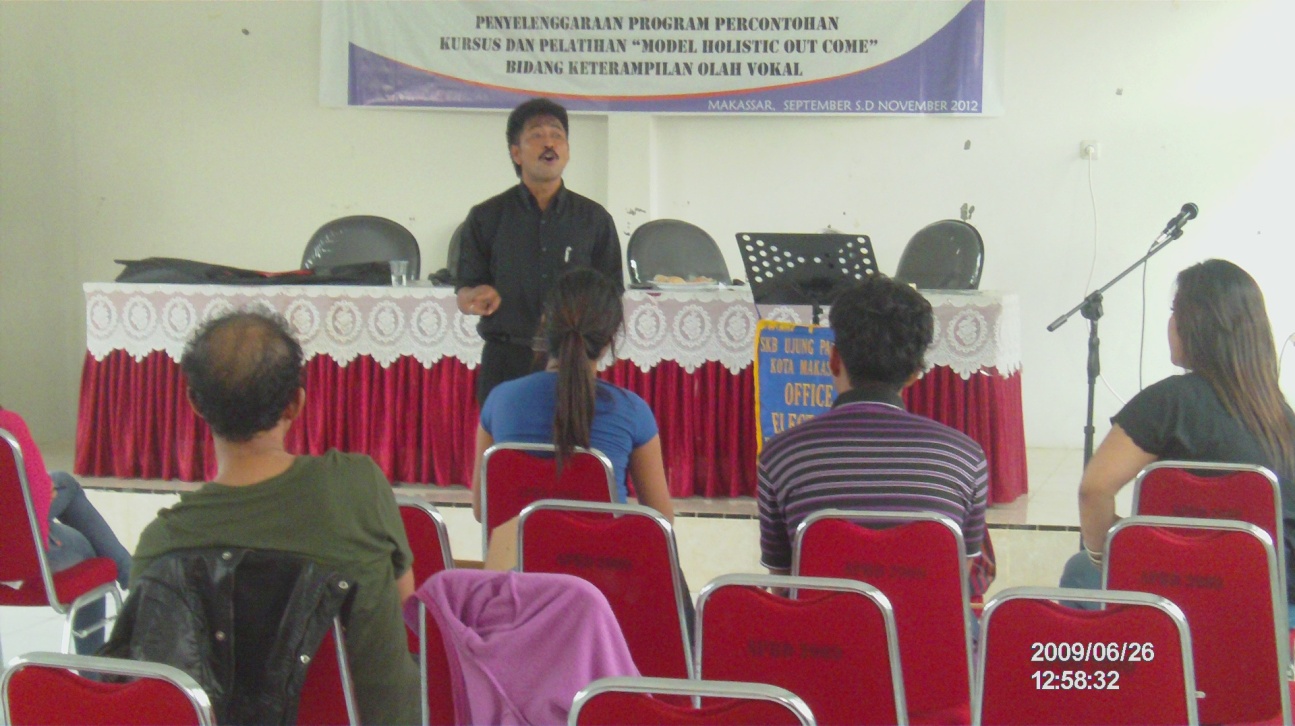 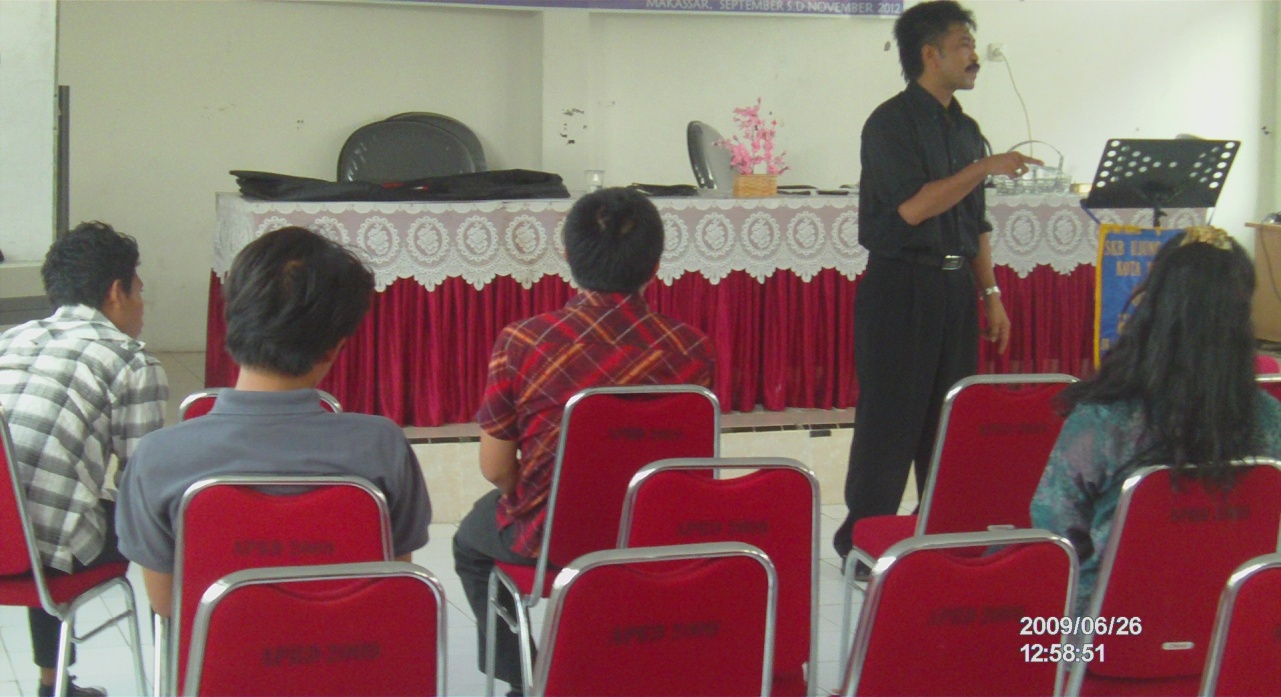 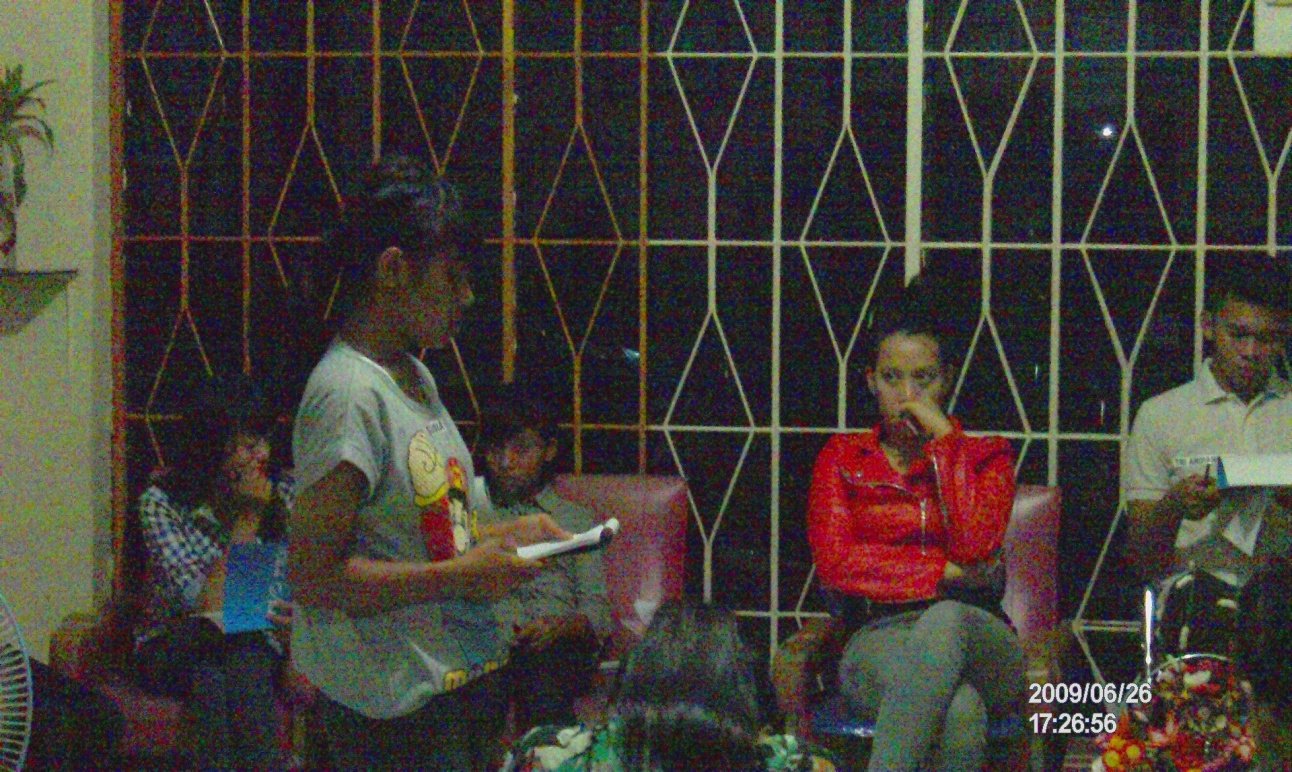 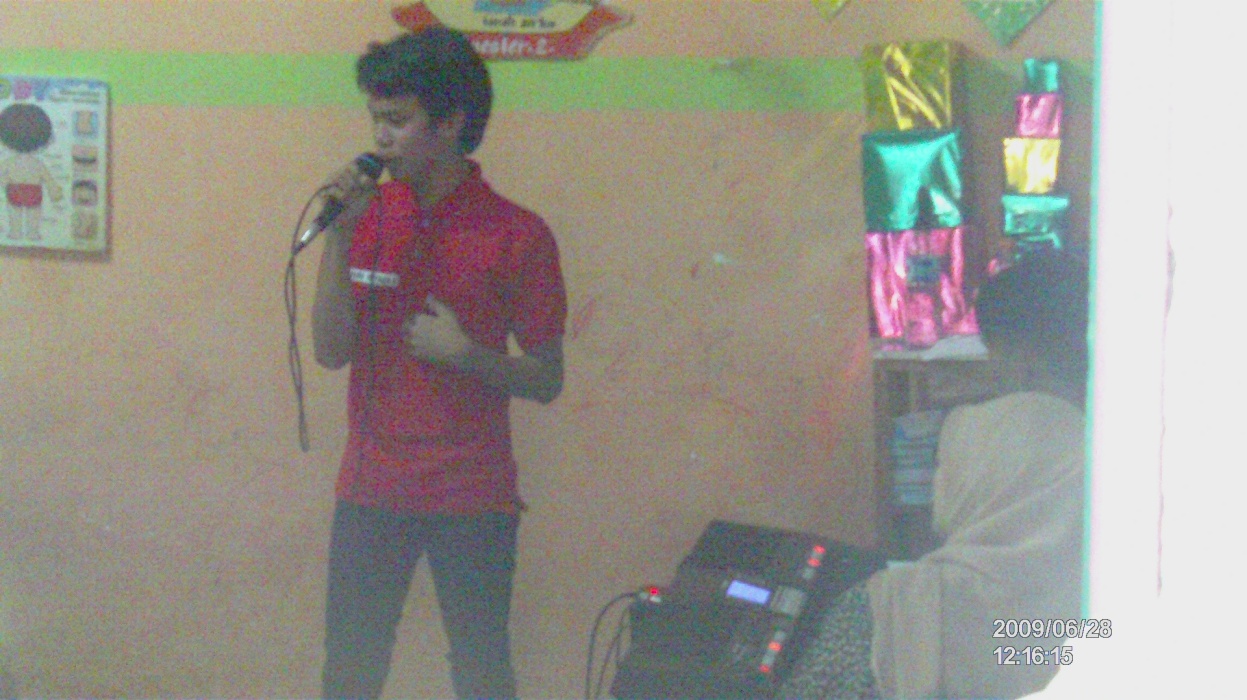 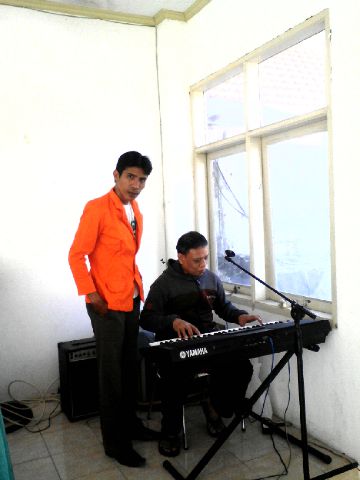 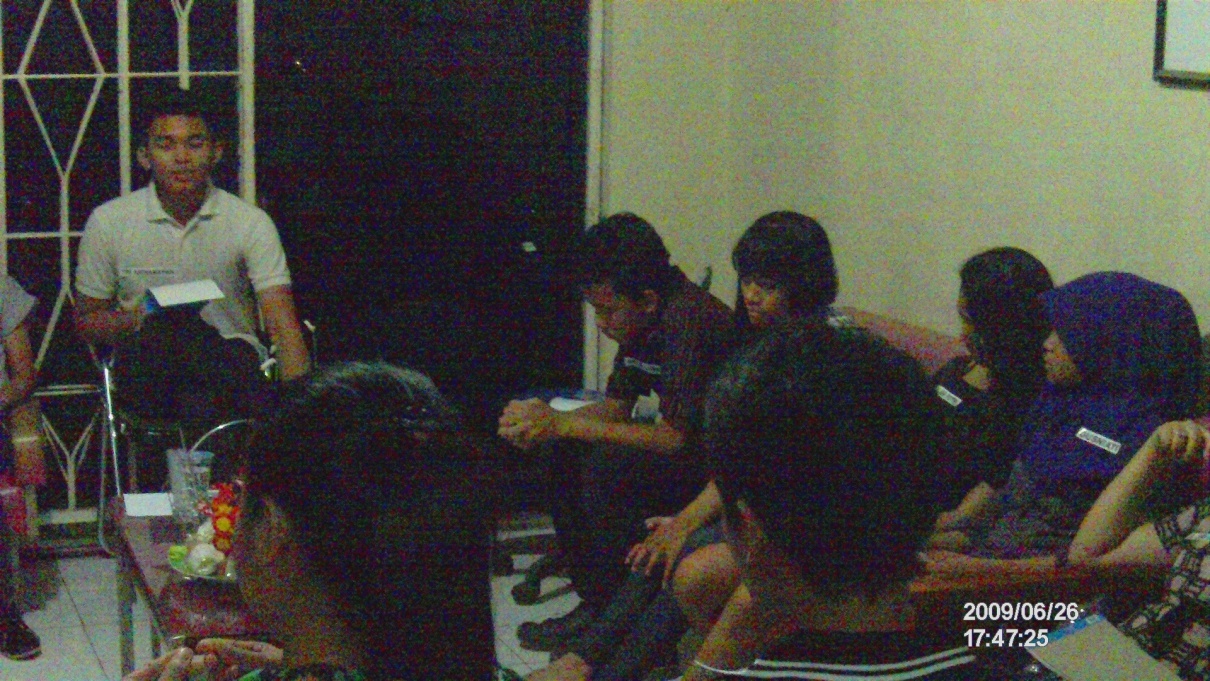 